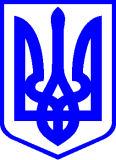 КИЇВСЬКА МІСЬКА РАДАІІ СЕСІЯ   ІХ СКЛИКАННЯРІШЕННЯ____________№_______________ПРОЄКТПро   затвердження    переліку   об’єктівмалої   приватизації,     що   перебуваютьу комунальній власності територіальноїгромади    міста    Києва   та  підлягають приватизаціїВідповідно до Закону України «Про приватизацію державного і комунального майна», пункту 30 частини першої статті 26, частини шостої статті 60 Закону України «Про місцеве самоврядування в Україні», рішення Київської міської ради від 20 грудня 2018 року № 545/6596 «Про питання приватизації комунального майна територіальної громади міста Києва, що належить до об’єктів малої приватизації», з метою забезпечення сталого соціально-економічного розвитку міста Києва, виконання завдань по надходженню коштів до бюджету міста Києва, враховуючи лист Департаменту комунальної власності м. Києва виконавчого органу Київської міської ради (Київської міської державної адміністрації) від 22.03.2023 № 062/11-08-850, протокол засідання постійної комісії Київської міської ради з питань власності №11/84 від  18.04.2023, Київська міська радаВИРІШИЛА:1. Затвердити перелік об’єктів малої приватизації, що перебувають у комунальній власності територіальної громади міста Києва та підлягають приватизації, згідно з додатком до цього рішення.2. Встановити, що:2.1. У разі виникнення розбіжностей між адресами, зазначеними в додатку до цього рішення, та адресами, зазначеними в технічній документації, виготовленій сертифікованим суб’єктом, що здійснює технічну інвентаризацію нерухомості, остаточною вважається адреса, зазначена в технічній документації.2.2. У разі виникнення розбіжностей між площею, зазначеною в додатку до цього рішення, та площею, зазначеною в технічній документації, виготовленій сертифікованим суб’єктом, що здійснює технічну інвентаризацію нерухомості (до 20 кв. м), у тому числі пов'язаних із розподілом місць загального користування, остаточними вважаються дані, зазначені в технічній документації.3. Опублікувати перелік об’єктів малої приватизації, що перебувають у комунальній власності територіальної громади міста Києва та підлягають приватизації, на офіційному вебсайті Київської міської ради.4. Внести в додаток до рішення Київської міської ради від 16.12.2021                           № 4036/4077 «Про затвердження переліку об’єктів малої приватизації, що перебувають у комунальній власності територіальної громади міста Києва та підлягають приватизації», такі зміни:- позиції 36, 39 додатка до рішення Київської міської ради від 16.12.2021 №  036/4077:викласти в такій редакції:	5. Внести в додаток до рішення Київської міської ради від 27.02.2020 
№ 138/8308 «Про затвердження переліку об’єктів малої приватизації що перебувають у комунальній власності територіальної громади міста Києва» такі зміни:	5.1. Позиції 10, 67, 76, 116 додатка до рішення Київської міської ради від 27.02.2020 № 138/8308:виключити.	5.2. Позицію 119 додатка до рішення Київської міської ради від 27.02.2020 № 138/8308:викласти в такій редакції:6. Контроль за виконанням цього рішення покласти на постійну комісію Київської міської ради з питань власності.Київський міський голова					Віталій КЛИЧКОДодаток до рішення Київської міської радивід ____________ №______________Перелік об’єктів малої приватизації, що перебувають у комунальній власності територіальної громади міста Києва та підлягають приватизації       Київський міський голова					Віталій КЛИЧКОПояснювальна запискадо проєкту рішення Київської міської ради «Про затвердження переліку об’єктів малої приватизації, що перебувають у комунальній власності територіальної громади міста Києва та підлягають приватизації» 1.Обґрунтування необхідності прийняття рішенняПроєкт рішення Київської міської ради «Про затвердження переліку об’єктів малої приватизації, що перебувають у комунальній власності територіальної громади міста Києва та підлягають приватизації» підготовлено за результатами аналізу ходу приватизації та на підставі ініціативи Департаменту комунальної власності м. Києва, пропозицій районних в місті Києві державних адміністрацій, комунальних підприємств – балансоутримувачів щодо включення нових об’єктів до переліків об’єктів, які підлягають приватизації. Також проєктом рішення пропонується внести зміни до деяких рішень Київської міської ради щодо затвердження переліків об’єктів малої приватизації що перебувають у комунальній власності територіальної громади міста Києва з метою юридичного регулювання та приведення у відповідність в зв’язку з виявленими обставинами, що не були відомі під час прийняття відповідних рішень.2. Мета і завдання прийняття рішенняМетою прийняття рішення є активізація приватизації та збільшення надходження коштів від продажу об’єктів комунальної власності міста Києва, ефективне використання комунального майна та оптимізація структури комунальної власності.3. Загальна характеристика
та основні положення проєкту рішенняВ даному проєкті рішення Київської міської ради пропонується затвердити перелік об’єктів малої приватизації, що перебувають у комунальній власності територіальної громади міста Києва та підлягають приватизації.Запропоновані для включення до переліку об’єкти не належать до таких, що не підлягають приватизації відповідно до Закону України «Про приватизацію державного і комунального майна», не відносяться до допоміжних приміщень житлових будинків, не входять до Переліку пам'яток культурної спадщини, що не підлягають приватизації, затвердженого Законом України «Про Перелік пам'яток культурної спадщини, що не підлягають приватизації».Охоронний статус та факт перебування об’єктів в Державному реєстрі нерухомих пам'яток України чи в Переліку об’єктів культурної спадщини  повторно буде встановлюватись під час підготовки їх до приватизації, та у разі перебування на відповідному обліку, або взяття на облік, приватизація буде здійснюватися із врахуванням вимог статті 18 Закону України «Про охорону культурної спадщини».Проєкт рішення не містить інформації з обмеженим доступом у розумінні статті 6 Закону України «Про доступ до публічної інформації».4. Стан нормативно-правової бази у даній сфері 
правового регулюванняПитання врегульовано Законом України «Про місцеве самоврядування в Україні», Законом України «Про приватизацію державного і комунального майна».5. Фінансово-економічне обґрунтуванняРеалізація проєкту рішення не потребує додаткових фінансових затрат.6. Прогноз соціально-економічних та інших наслідків
прийняття проєкту рішенняРеалізація зазначеного проєкту рішення забезпечить виконання запланованих надходжень коштів до бюджету міста Києва Суб’єктом подання проєкту рішення є постійна комісія Київської міської ради з питань власності.Доповідач на пленарному засіданні Київської міської ради – директор Департаменту комунальної власності м. Києва Гудзь Андрій Анатолійович.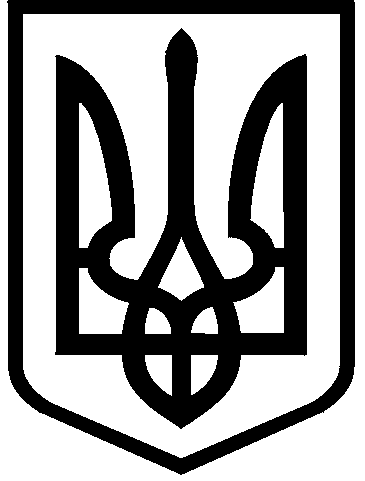 КИЇВСЬКА МІСЬКА РАДАІХ СКЛИКАННЯПОСТІЙНА КОМІСІЯ З ПИТАНЬ ВЛАСНОСТІвул. Хрещатик, 36, м. Київ,  01044                                                                                тел./факс: (044) 202-73-12___ 04.2023 №08/283 ___ вихЗаступнику міського голови – секретарю Київської міської радиВолодимиру БОНДАРЕНКУ 	Шановний Володимире Володимировичу!	         Відповідно до вимог Регламенту Київської міської ради, затвердженого рішенням Київської міської ради від 04.11.2021 №3135/3176 прошу надати доручення відповідним структурним підрозділам секретаріату Київської міської ради та управлінню правового забезпечення діяльності Київської міської ради розглянути та винести на чергове пленарне засідання Київської міської ради проєкт рішення «Про затвердження переліку об’єктів малої приватизації, що перебувають у комунальній власності територіальної громади міста Києва та підлягають приватизації».Проєкт рішення у паперовому вигляді відповідає проєкту рішення в електронному вигляді на USB носії.Відповідальним за представлення та супроводження проєкту рішення на всіх стадіях розгляду є Додатки:1.	Проєкт рішення. 2.	Пояснювальна записка до проєкту рішення.3.       Порівняльна таблиця до проєкту рішення3.	Електронна версія зазначених документів.Голова комісії                                                                  Михайло ПРИСЯЖНЮК36Нежитлові приміщення  м. Київ, вул. Стальського Сулеймана, 24165,4039Нежитлові приміщення (літ. А)м. Київ, вул. Коласа Якуба, 8242,1036Нежитлові приміщення  м. Київ, вул. Стальського Сулеймана, 24109,3039Нежитлові приміщення (літ. А)м. Київ, вул. Коласа Якуба, 8196,810Нежитлові приміщення (літ. А)м. Київ, вул. Коперніка, 1742,5067Нежитлові приміщення
м. Київ, вул. Борщагівська, 129/131155,4076Нежитлові приміщення (літ. А)м. Київ, просп. Гонгадзе Георгія, 5171,00116Нежитлові будівлі (будівля основна - літ. А, майстерня - літ. Б)м. Київ, вул. Електротехнічна, 105493,10562,20119Нежитлові приміщення (літ. В)м. Київ, вул. Шота Руставелі, 38456,60119Нежитлові приміщення (літ. В)м. Київ, вул. Шота Руставелі, 38434,00ПОДАННЯ:Михайло ПРИСЯЖНЮКСергій АРТЕМЕНКОПОГОДЖЕНО:Виконувач обов’язків начальника управління правового забезпечення діяльності Київської міської радиВалентина ПОЛОЖИШНИК№ п/пНазва об'єктаАдреса об'єктаПлоща, кв.м1Нежитлові приміщення (літ. А)м. Київ, вул. Івана Франка, 2027,002Нежитлові приміщення (літ. А)м. Київ, вул.Парково-Сирецька, 371,203Нежитлові приміщення (літ. А)м. Київ, провул. Політехнічний, 1/3324,904Нежитлова будівлям. Київ, просп. Берестейський, 338,405Нежитлові приміщенням. Київ, вул. Щербаківського, 6490,006Нежитлові приміщенням. Київ, вул. Саксаганського, 14511,507Нежитлові приміщення (літ. А)м. Київ, вул. Саксаганського, 4122,308Нежитлові приміщенням. Київ, вул. Саксаганського, 63/2817,509Група приміщень № 1 (літ. А)м. Київ, вул. Драгоманова, 2023,9010Нежитлові приміщення (літ. А)м. Київ, вул. Харченка Євгена, 259,0011Нежитлова будівля (літ. В)м. Київ, вул. Колекторна, 315,2012Нежитлові приміщення (літ. А)м. Київ, вул. Різницька, 9-А84,8013Нежитлові приміщення (літ. Б)м. Київ, вул. Мазепи Івана, 334,0014Нежитлові приміщення (літ. А) м. Київ, Бессарабська площа, 557,6015Нежитлові приміщення (літ. А)м. Київ, вул. Велика Васильківська, 9737,6016Нежитлові приміщення (літ. А)м. Київ, пров. Бутишев, 21/1738,6017Нежитлові приміщення (літ. А)м. Київ, вул. Шовковична, 3895,3018Нежитлові приміщенням. Київ, вул. Бойчука Михайла, 1665,3019Нежитлові приміщення (літ. А)м. Київ, вул. Лютеранська, 28/19112,8020Нежитлові приміщення (літ. Б)м. Київ, вул. Львівська, 1279,8021Нежитлові приміщення (літ. А)м. Київ, вул. Глінки, 598,4022Нежитлові приміщення (літ. А)м. Київ, вул. Голего Миколи, 7Б482,0023Нежитлові приміщення (літ. А)м. Київ, бульв. Гавела Вацлава, 1529,9024Нежитлові приміщенням. Київ, вул. Голего Миколи, 7Б14,8025Нежитлові приміщенням. Київ, вул. Голего Миколи, 7Б19,6026Нежитлові приміщення (літ. А)м. Київ, вул. Іскрівська, 176,7027Нежитлові приміщенням. Київ, вул. Саксаганського, 40/85247,8028Нежитлові приміщення (літ. Ш)вул. Набережно-Хрещатицька, 10 - Б45,4029Нежитлові будівлі (літ. А, літ. Б)м. Київ, вул. Ушакова Миколи, 16636,0030Нежитлові приміщенням. Київ, вул. Академіка Єфремова, 23131,4031Нежитлові приміщення (літ. А)м. Київ, вул. Полярна, 15247,4032Нежитлові приміщення (літ. А)м. Київ, бульв. Перова, 50а271,5033Нежитлові приміщенням. Київ, вул. Булгакова, 13411,6034Нежитлові приміщенням. Київ, вул. Краківська, 14/6121,8035Нежитлові приміщенням. Київ, вул. Шумського Юрія, 4а27,9036Нежитлова будівлям. Київ, вул. Жолудєва, 101 761,1037Нежитлові приміщення (літ. Б)м. Київ, вул. Героїв Дніпра, 32-Ж65,1038Нежитлові приміщенням. Київ, вул. Рокосовського Маршала, 2-Б45,0039Нежитлові приміщенням. Київ, вул. Малишка Андрія, 3970,1040Нежитлові будівлі (літ. А, літ. Б, літ. В, літ. Г, літ. Д, літ. Е, літ. Ж)м. Київ, Наддніпрянське шосе, 26546,6041Нежитлова будівлям. Київ, пров. Лужевського Руслана, 11348,5042Нежитлові приміщення (літ. А)м. Київ, пров. Жуковського Василя, 1436,3043Нежитлові приміщенням. Київ, вул. Бульварно-Кудрявська, 58,0044Нежитлові приміщенням. Київ, вул. Булгакова, 1369,1045Нежитлові приміщенням. Київ, вул. Симиренка, 1/274,8046Нежитлові приміщення (літ. А)м. Київ, вул. Дарвіна, 863,6047Нежитлові приміщенням. Київ, вул. Ярославів Вал, 33-Б366,3048Нежитлові приміщенням. Київ, вул. Ярославів Вал, 3365,0049Нежитлові приміщенням. Київ, вул. Ярославів Вал, 33244,0050Нежитлові приміщенням. Київ, вул. Якуба Коласа, 845,3051Нежитловий будинок (літ. В)м. Київ, вул. Нижній Вал, 37/20100,4052Нежитлові приміщенням. Київ, вул. Велика Васильківська, 49124,0053Нежитлова будівлям. Київ, вул. Радистів, 73671,7054Нежитлові приміщенням. Київ, просп. Шухевича Романа, 2а99,0055Нежитлові приміщення (літ. А)м. Київ, вул. Хмельницького Богдана, 31 231,5056Нежитлові приміщенням. Київ, вул. Стальського Сулеймана, 2874,5057Нежитлові приміщення (літ. А)м. Київ, вул. Будівельників, 27А126,9058Нежитлові приміщення (літ. А)м. Київ, вул. Януша Корчака, 7/256,8059Нежитлові приміщення (літ. А)м. Київ, Кловський узвіз, 20289,2060Нежитлові приміщення (літ. А)м. Київ, просп. Червоної Калини, 7323,4061Нежитлові приміщення (літ. А)м. Київ, бульв. Міхновського Миколи (Дружби народів), 32А82,3062Нежитлові приміщення (літ. А)м. Київ, вул. Шепелева Миколи, 619,6063Нежитлові приміщення (літ. А)м. Київ, вул. Лятошинського, 14-А13,0064Нежитлові приміщення (літ. А)м. Київ, вул. Лятошинського, 14-А12,8065Нежитлові приміщення (літ. А)м. Київ, вул. Будівельників, 34/112,0066Нежитлові приміщення (літ. А)м. Київ, вул. Лабораторна, 1/62142,6067Нежитлові приміщення (літ. А)м. Київ, вул. Рейтарська, 1840,9068Нежитлові приміщення (літ. А)м. Київ, вул. Преображенська, 19/243,3069Нежитлові приміщення (літ. Б)м. Київ, вул. Лютеранська, 1156,0070Нежитлові приміщення (літ. Б)м. Київ, вул. Лютеранська, 1148,1071Нежитлове приміщення (літ. А)м.Київ, вул. Руденко Лариси, 15/1425,9072нежитлове приміщення (літ. А)м. Київ, вул. Городецького Архітектора, 12/2/393.9073Нежитлові приміщенням. Київ, вул. Костянтинівська, 1681,9074Нежитлові приміщення (літ. А)м. Київ, вул. Гарматна, 16/8514,9075Нежитлові приміщенням. Київ, вул. Північна, 2А16,9076Нежитлові приміщення (літ. А)м. Київ, просп. Правди, 66-А121,2077Нежитлова будівля (літ. Л)м. Київ, Військовий проїзд, 121,7078Будівля (літ. А)м. Київ, вул. Озерна, 28-А29,4079Будівля (літ. А)м. Київ, вул. Петра Панча, 7-В46,6080Нежитлова будівля (літ. А)м. Київ, вул. Йорданська, 2-В48,3081Нежитлові приміщення (літ. А)м. Київ, вул. Верхній Вал, 3298,1082Нежитлові приміщенням. Київ, вул. Прорізна, 10121,3083Нежитлова будівля (літ. Г)м. Київ, Володимирський узвіз, 2189,0084Нежитлові приміщення (літ. А)м. Київ, вул. Саксаганського, 127 В236,8085Нежитлові приміщення (літ. А)м. Київ, вул. Сімферопольська, 7/2176,9086Нежитлові приміщення (літ. А)м. Київ, Львівська площа, 463,50Голова комісії                                                                  Михайло ПРИСЯЖНЮКСекретар комісії                                                               Сергій АРТЕМЕНКО